         REPUBLIKA  HRVATSKAPRIMORSKO-GORANSKA ŽUPANIJA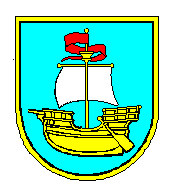       OPĆINA KOSTRENANa temelju članka 20. stavak 6. Zakona o knjižnicama i knjižničnoj djelatnosti ("Narodne novine" broj 17/19 i 89/19) i članka 34. Statuta Općine Kostrena (˝Službene novine Općine Kostrena˝ broj 2/18, 11/18, 1/20), a u svezi članka 15. stavak 2. Statuta Javne ustanove Narodna knjižnica Kostrena, te Zaključka KLASA: 021-05/20-01/03, URBROJ: 2170-07-01-20-56 od 20. listopada 2020. godine, Općinsko vijeće Općine Kostrena  raspisujeJAVNI NATJEČAJza imenovanje ravnatelja/ravnateljice Javne ustanove Narodna knjižnica KostrenaUvjeti:Ravnateljem/ravnateljicom može biti imenovana osoba koja:– ima završen diplomski sveučilišni studij ili integrirani preddiplomski i diplomski sveučilišni studij ili specijalistički diplomski stručni studij ili s njim izjednačen studij,– ima položen stručni knjižničarski ispit,– ima najmanje pet godina rada u knjižnici,– se odlikuje stručnim, radnim i organizacijskim sposobnostima.Ravnatelj/ravnateljica se imenuje na 4 (četiri) godine, a ista osoba može biti ponovno imenovana.Uz prijavu na natječaj potrebno je priložiti:životopis s opisom dosadašnjeg rada,plan rada za četverogodišnje razdobljedokaz o hrvatskom državljanstvu (preslika domovnice ili osobne iskaznice),dokaz o stručnoj naobrazbi (presliku),dokaz o položenom stručnom knjižničarskom ispitu (preslika) dokaz o radnom stažu evidentiranom u bazi podataka Hrvatskog zavoda za mirovinsko osiguranje (elektronički zapis o podacima), dokaz o najmanje pet godina rada u knjižniciuvjerenje da se protiv kandidata/kandidatkinje ne vodi kazneni postupak, ne starije od 30 dana od dana raspisivanja natječaja (izvornik).Na natječaj se mogu javiti osobe oba spola.Ako kandidat/kandidatkinja ostvaruje pravo na prednost pri zapošljavanju prema posebnom zakonu, dužan/dužna je u prijavi na javni natječaj pozvati se na to pravo i ima prednost u odnosu na ostale kandidate/kandidatkinje samo pod jednakim uvjetima. Kandidat koji ostvaruje pravo prednosti pri zapošljavanju dokazuje isto rješenjem ili potvrdom o priznatom statusu i potvrdom o nezaposlenosti.Kandidat/kandidatkinja koji/a se poziva na pravo prednosti pri zapošljavanju na temelju članka 101. Zakona o hrvatskim braniteljima iz Domovinskog rata i članovima njihovih obitelji („Narodne novine“ broj 121/17, 98/19) dužan/dužna je uz prijavu priložiti sve dokaze o ispunjavanju traženih uvjeta iz natječaja te dokaze sukladno članku 103. Zakona o hrvatskim braniteljima iz Domovinskog rata i članovima njihovih obitelji. Dokazi za ostvarivanje prava prednosti prilikom zapošljavanja objavljeni su na mrežnoj stranici Ministarstva hrvatskih branitelja Republike Hrvatske https://branitelji.gov.hr/zaposljavanje-843/843.Prijave na javni natječaj s dokazima o ispunjavanju uvjeta podnose se u roku od 15 dana od dana objave javnog natječaja u javnom glasilu, na adresu: Općina Kostrena, Sv. Lucija 38, 51 221 Kostrena s naznakom „Prijava na natječaj za imenovanje ravnatelja/ravnateljice Javne ustanove Narodna knjižnica Kostrena - NE OTVARATI“.Nepravovremene i nepotpune prijave neće se razmatrati.Općina Kostrena zadržava pravo poništiti javni natječaj u svakom trenutku.Ravnatelja/ravnateljicu imenuje Općinsko vijeće Općine Kostrena na prijedlog Odbora za izbor i imenovanja Općinskog vijeća Općine Kostrena.O rezultatima natječaja prijavljeni kandidati/kandidatkinje biti će obaviješteni u roku od 45 dana od dana isteka roka za podnošenje prijava.                                                                               OPĆINSKO VIJEĆE OPĆINE KOSTRENA